Klasa 4. Zadania proszę odesłać na adres email: akadziela@vp.pl lub przez Messenger : Anna KądzielaWykonaj poniższe ćwiczenia.Wpisz w wyznaczonych miejscach pod ilustracjami: Jan Zamoyski XVI/XVII w.Stefan Batory XVI w.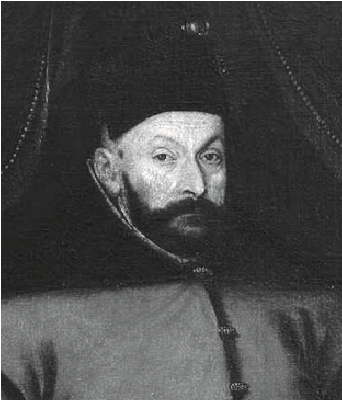 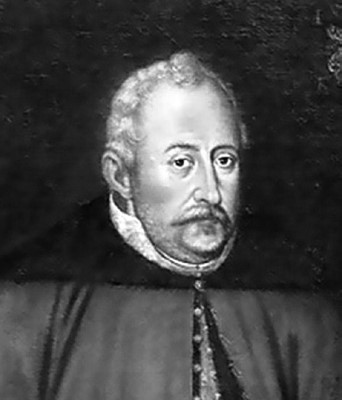 ………………………………………..                                 ……………………………………….. Rozwiąż rebus. Podpisz ilustracje, a następnie skreśl i wymień wskazane litery.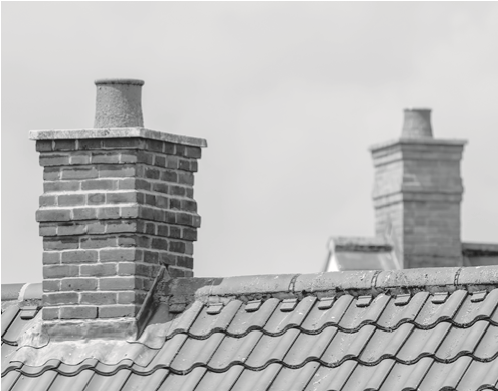 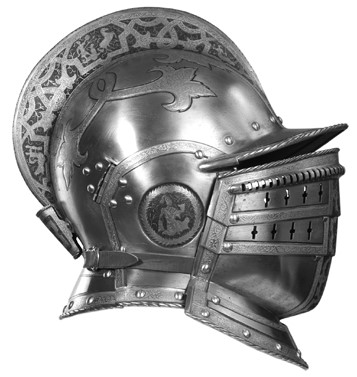 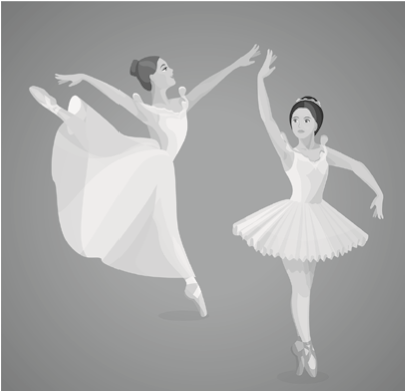 	––  ––  ––  ––	––  ––  ––  ––  ––  ––  ––  ––	––  ––  ––  ––  ––  ––	Ł = T	T      CER = WIEL	MI = RONWpisz rozwiązanie rebusu i skreśl postać, która nie pasuje:  Jan Zamoyski / Stefan Batory – 3. Ustal, czy zdania są prawdziwe czy fałszywe. Postaw krzyżyki w odpowiednich miejscach.4. Napisz imiona i nazwiska postaci. Dopisz po 2 informacje dotyczące tych postaci.Postać historyczna. . . . . . . . . . . . . . . . . . . . . . . . . . . . . . . . . . . . . . . . . 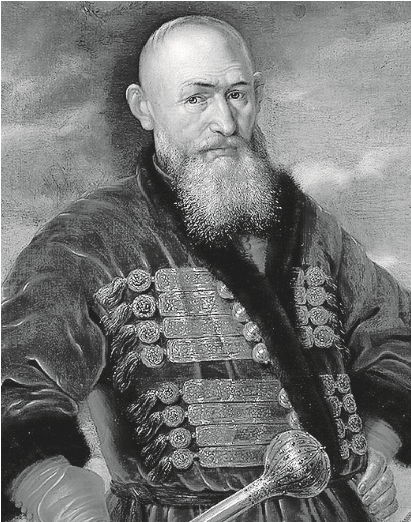 . . . . . . . . . . . . . . . . . . . . . . . . . . . . . . . . . . . . . . . . . . . . . . . . . . . . . . . . . . . . . . . . . . . . . . . . . ………………………………………………….. . . . . . . . . . . . . . . . . . . . . . . . . . . . . . . . . . . . . . . . . . . . . . . . . . . . . . . . . . . . . . . . . . . . . . . . . ………..………………..................................... . . . . . . . . . . . . . . . . . . . . . . . . . . . . . . . . . . . . . . . . . . . . . . . . . . . . . . . .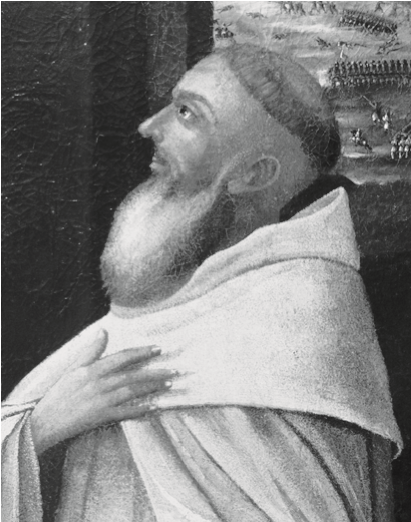 Postać historyczna. . . . . . . . . . . . . . . . . . . . . . . . . . . . . . . . . . . . . . . . . . . . . . . . . . . …………………………………………………………………………………………………………………………………………………………………………………………………………………5. Napisz rok rozpoczynający i rok kończący XVII w. . . . . . . . . . . . . . . . . . . . . . . . . . . . . . . . . . . . . . . . . . . . . .6. Uzupełnij tabelę. 7.Zaznacz na osi czasu:XVII w. 	1655 r. rok bitwy pod Wiedniem	 ……… najazd Szwedów na Polskę1654 r. najazd wojsk moskiewskich na Polskę8. Napisz pod ilustracją, kogo ona przedstawia. Dopisz 3 informacje dotyczące tej postaci. 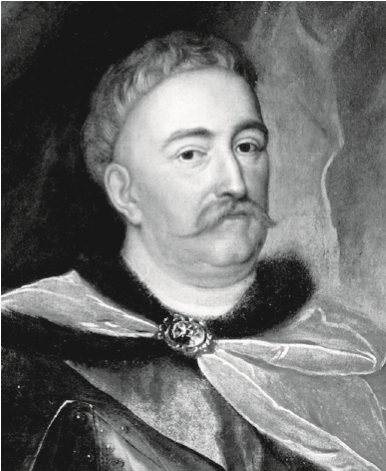 . . . . . . . . . . . . . . . . . . . . . . . . . . . . . . . . . . . . .Postać historyczna. Król Polski. Żył w XVII w. . . . . . . . . . . . . . . . . . . . . . . . . . . . . . . . . . . . . . .……………………………………………………………………………………………………………………. . . . . . . . . . . . . . . . . . . . . . . . . . . . . . . . . . . . . . . . . . . . . . . . . . . . . . . . . . . . . . . . . . . . . . . . . . . . . . . . . . . . . . . . . . . . . . . ……………………………………………………..ZdaniePrawdaFałszZamość został założony przez Jana Zamoyskiego.Po wygaśnięciu dynastii Jagiellonów w Polsce rządziła dynastia węgierska.Stefan Batory odzyskał Inflanty. Jan Zamoyski był księciem moskiewskim.PrzyczynyDlaczego Szwecja zaatakowała Polskę?WydarzenieSkutkiJaki wpływ miała na Polskę wojna ze Szwecją?. . . . . . . . . . . . . . . . . . . . . . . . .. . . . . . . . . . . . . . . . . . . . . . . . . . . . . . . . . . . . . . . . . . . . . . . . .. . . . . . . . . . . . . . . . . . . . . . . . . . POTOP – najazd szwedzki na Polskę w latach 1655–1660 . . . . . . . . . . w.. . . . . . . . . . . . . . . . . . . . . . . . . . . . . . . . . . . . . . . . . . . . . . . . . . . .. . . . . . . . . . . . . . . . . . . . . . . . . . . . . . . . . . . . . . . . . . . . . . . . . 